Korotych Aleksandr ViktorovichExperience:Position applied for: 3rd EngineerDate of birth: 27.11.1973 (age: 43)Citizenship: UkraineResidence permit in Ukraine: NoCountry of residence: UkraineCity of residence: ArtsyzPermanent address: с.Долиновка ул.Новая 34Contact Tel. No: +38 (048) 454-33-89 / +38 (096) 333-17-83E-Mail: solovenuk_nata@mail.ruU.S. visa: NoE.U. visa: NoUkrainian biometric international passport: Not specifiedDate available from: 15.01.2012English knowledge: PoorMinimum salary: 3500 $ per monthPositionFrom / ToVessel nameVessel typeDWTMEBHPFlagShipownerCrewing3rd Engineer19.05.2011-07.11.2011ALESSIAContainer Ship12810DEUTZ9764 h.p/3500*2MALTAALESSIA NAVIGATION LIMITEDTransyugOiler-Fitter01.10.2010-29.12.2010St.MarfaBulk Carrier23521SULZER10309MonroviaSt.Marfa Shipping Co.Inc.SeagallEngine Fitter05.09.2009-30.10.2009St.SergiyBulk Carrier22374SULZER8824PanamaBenedict Navigation Compani IncSeagallOiler-Turner07.07.2008-05.06.2009ARAYABulk Carrier17697Man B&W6480MaltaTHALIA MARITIME GO.LTDSeagallOiler-Turner02.07.2007-02.12.2007ALMABulk Carrier17697Man B&W6480MaltaTHALIA MARITIME CO.LTDSeagallOiler-Turner23.08.2006-22.03.2007ANTIABulk Carrier17697Man B&W6480MaltaNEREUS NAVIGATION CO.LTDSeagallMotorman 1st class30.04.2005-10.01.2006St.MatthewBulk Carrier31649B&W10200MaltaMaree Shipholding LtdSeagallOiler-Fitter14.06.2004-24.11.2004SIDER MOONBulk Carrier4860B&W3500ItalyCUBE S.P.A./ITALSHIPSeagaiiOiler-Fitter18.11.2003-14.02.2004Sea TideContainer Ship2581DEUTZ3234MaltaArsana Shipping LtdRONNYOiler-Fitter01.11.2002-01.08.2003Sea ShellContainer Ship1811DEUTZ2475MaltaBarracuda Shipping Co.RONNY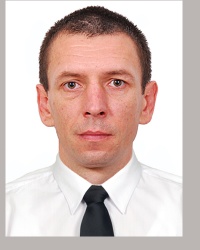 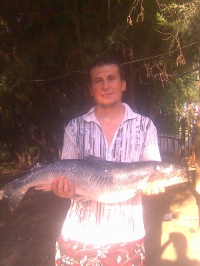 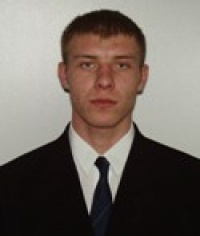 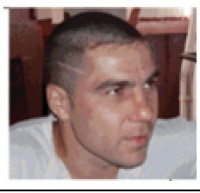 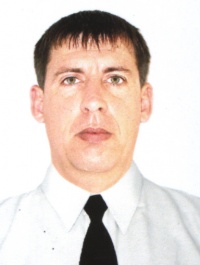 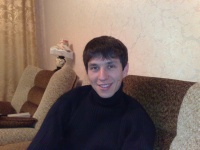 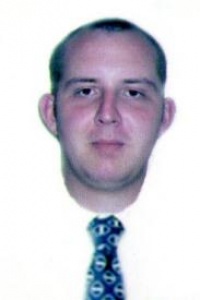 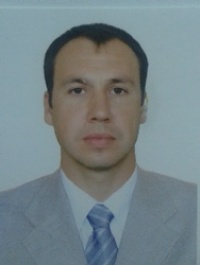 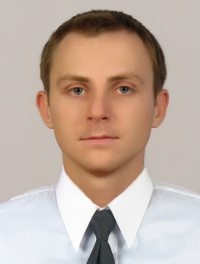 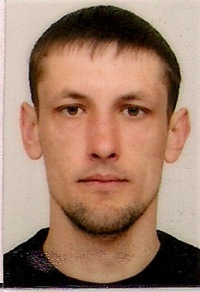 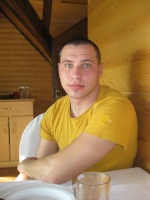 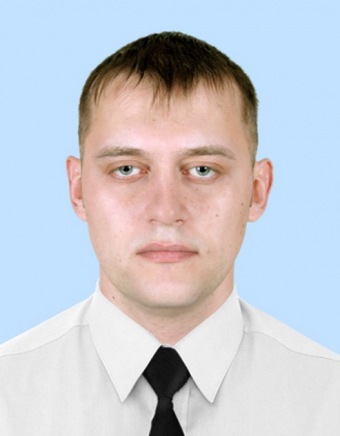 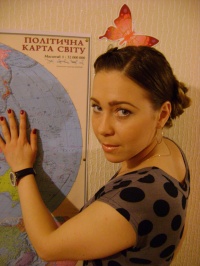 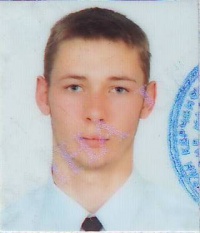 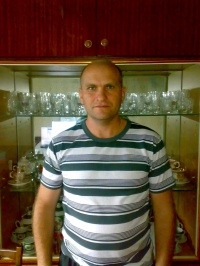 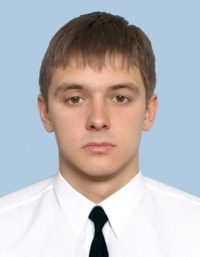 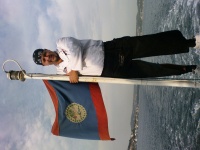 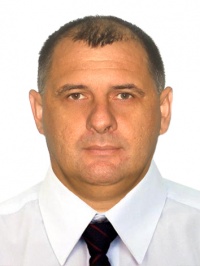 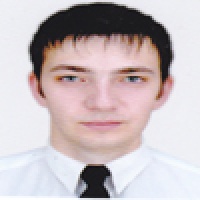 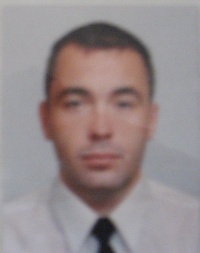 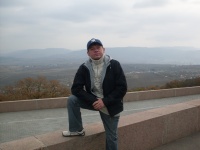 